TOKIO Y SUS ALREDEDORES CON OSAKA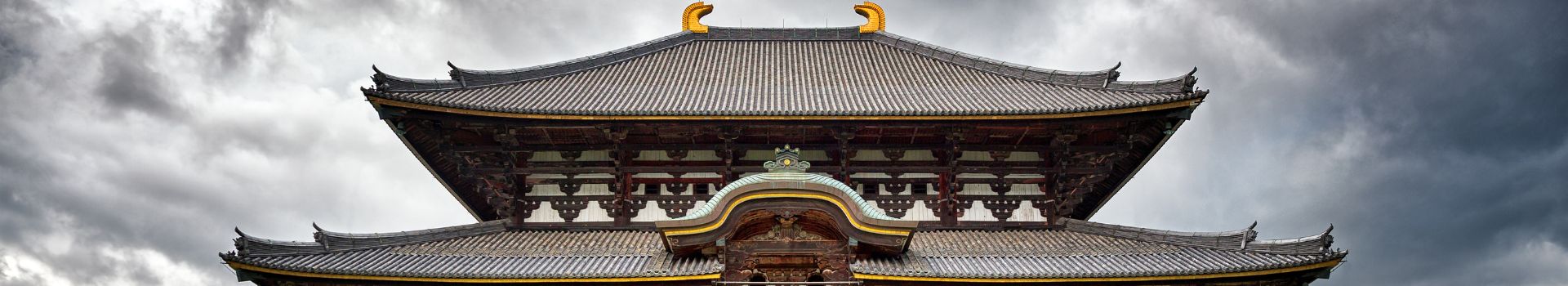 ITINERARIO DE VIAJE:Día 1   Tokio   Llegada al Aeropuerto Internacional de Narita o HanedaNarita (NRT):Después del trámite de inmigración y aduana, recepción por un asistente de habla española, quien les ayudará a tomar Airport Limousine Bus (de servicio regular compartido) para el hotel. *El asistente no subirá al autobús con los pasajeros y no los escoltará hasta el hotel. *Dependiendo de la hora de llegada del vuelo, no habrá Airport Limousine Bus directo al hotel. En tal caso, tomarán un autobús hasta la Estación de Tokio desde donde tomarán un taxi. *En caso de que no opere Airport Limousine Bus, proveemos un traslado alternativo (tren + taxi, etc.)Haneda (HND): *Si el aeropuerto de llegada es Haneda (HND), se aplica un suplemento de 53 USD  por pasajero, ya que un taxi será utilizado en lugar de Airport Limousine Bus. En caso de un pasajero viajando solo, este suplemento será de 107 USD . Después del trámite de inmigración y aduana, recepción por un asistente de habla española. Traslado al hotel en taxi. *El asistente no subirá al taxi con los pasajeros y no los escoltará hasta el hotel. *No podrán entrar en su habitación hasta la hora de check-in (15:00). *El martes en el hotel hay una mesa de información atendida por un guía de habla española de las 14:00 hasta las 20:00. La mesa de información está en el Sofa Lounge (el área con sofás y sillas cerca de la recepción de la torre principal The Main).Día 2   Tokio Desayuno en el hotel. 08:20 Reunión en el lobby Visita en grupo de Tokio de media jornada con un guía de habla española conoceremos, Santuario Meiji, dedicado al ex emperador Mutsuhito, Plaza del Palacio Imperial (No entrarán en el recinto del palacio), Templo Senso-ji & Calle Nakamise con hileras de tiendas de recuerdos 13:00 El tour termina en Ginza. Tarde libre. (A quienes quieran regresar al hotel, el guía les explicará cómo hacerlo.) VISITA OPCIONAL EN TOKIO (VERSIÓN 1)
Visitaremos en transporte público y a pie la Odaiba (el paseo en barco NO está incluido), el Cruce Scramble en Shibuya , la Torre del Gobierno Metropolitano de Tokio (mirador a 202 metros). Regreso al hotel sobre las 20:30. *Almuerzo NO está incluido.IMPORTANTE:Número mínimo de participantes requerido para operación: 5 pasajeros.La visita opcional puede ser cancelada en caso de lluvia o cuando un guía no esté disponible. Ésta visita se vende únicamente en destinoVISITA OPCIONAL DE TOKIO (VERSIÓN 2) Visitaremos en transporte público y a pie la Odaiba (el paseo en barco NO está incluido), el Templo Zojo-ji (donde puede sacar fotos del templo junto con la Torre de Tokio), la Torre del Gobierno Metropolitano de Tokio (mirador a 202 metros) Regreso al hotel sobre las 18:30. *Almuerzo NO está incluido. IMPORTANTE:Ésta visita se vende únicamente en destino El itinerario de la visita opcional de Tokio que se vende en destino está sujeto a cambioDía 3   Tokio – Hakone – Tokio Desayuno en el hotel. A las 07:50 nos reuniremos en el lobby para inciar la excursión a Hakone de jornada completa en grupo con un guía de habla española; donde conoceremos el Lago Ashi (paseo en barco), el Valle Owakudani; en días claros podemos admirar el Mt. Fuji tanto desde el Lago Ashi como desde el Valle Owakudani.También conoceremos el Museo al Aire Libre de Hakone (en caso de que el barco no opere a causa de fuerte lluvia y viento, visitaremos como alternativa Hakone Sekishoato)Dependiendo de la densidad de gas volcánica, hay posibilidad de que no podamos visitar el Valle Owakudani. También puede que no podamos visitar el valle debido a terribles atascos en las carreteras. En tales casos visitaremos el Santuario Hakone-jinja, finalizando el tour aproximadamente entre 17:00- 18:00.Después de la visita, regreso al hotel. Almuerzo en un restaurante está incluido ese díaDía 4   Tokio – Kioto - Nara – Kioto  Desayuno en el hotel, a las 08:15 nos reuniremos en en el lobby y traslado a la Estación de Tokio con un asistente de habla española. Una maleta por persona será enviada aparte en camión desde el hotel en Tokio hasta el hotel en Kioto La salida desde Tokio con destino a Kioto en tren bala Nozomi #215 está programada a las 09:21, para llegar aproximadamente a las 11:32, donde un guía de habla española los recibirá. Atención: El horario de tren está sujeto a cambio. Comienzo de la excursión a Nara en grupo, donde conoceremos el Templo Todai-ji (estatua de Buda colosal), el Parque de Nara (con muchos venados. Mientras que, en Kioto, visitaremos Gion (barrio de geishas).Terminaremos la excursión y llegaremos al hotel para hacer check in aproximadamente a las 18:30- 19:00*Almuerzo NO está incluido. Tendremos tiempo libre para almorzar. IMPORTANTE: Puede haber cambio en el orden en que visitamos los sitios en Kioto. Es posible que ese día visitemos uno de los sitios mencionados en el itinerario del día siguiente. En tal caso visitaremos Gion al día siguiente.Cuando hay más de 40 pasajeros en una salida, fletamos un camión privado para transportar las maletas desde el Hotel New Otani al Hotel Kyoto Tokyu, y en este caso las maletas llegan al hotel en Kioto en la tarde del mismo día. En la temporada baja cuando no hay suficientes pasajeros, no fletamos un camión y usamos un servicio regular de entrega, y en este caso las maletas llegan al hotel en Kioto al día siguiente, de manera que los pasajeros necesitan llevar consigo una mochila o pequeña maleta con ropa y otras cosas indispensables para pasar una noche. Día 5   Kioto Desayuno en el hotel, para después reunirnos en el lobby a las 08:20 para comenzar con la visita de Kioto de jornada completa en grupo con un guía de habla española; conoceremos el Templo Sanjusangendo (con mil estatuas de Kannon, dios de misericordia), el Santuario Fushimi Inari (con miles de pórticos “torii”), el Templo dorado Kinkaku-ji, el Templo Tenryu-ji, con un bello jardín japonés y el Bosque de Bambú de Sagano en Arashiyama. Regreso al hotel a las 17:30.Almuerzo en un restaurante está incluido ese díaDía 6   Kioto  Desayuno en el hotel. Todo el día libre para actividades personales.Tour opcional a Hiroshima & Miyajima Reunión en el lobby del hotel con el guía de habla española a las 07:30 para hacer el traslado a la Estación de Kioto. Salida desde Kioto en tren bala Nozomi #3 aproximadamente a las 08:26 para llegar a las 10:01 a Hiroshima y comienzo de la visita. Si hay menos de 10 pasajeros, realizamos la visita en transporte público, por el contrario, si hay 10 o más pasajeros, realizamos el tour opcional en bus privado, en ambos casos, conoceremos el Santuario Itsukushima en la Isla Miyajima. El Parque y Museo de la Paz de Hiroshima y la Cúpula de la Bomba Atómica.Traslado a la Estación de Hiroshima para salir con rumbo a Kioto en tren bala Nozomi #52 a las 17:57 y llegar aproximadamente a las 19:37. El tour termina al llegar a la Estación de Kioto. De la estación al hotel, traslado por cuenta de los pasajeros en el shuttle bus del hotel o en taxi. *Almuerzo NO está incluido. Atención: Los horarios de tren están sujetos a cambioDía 7   Kioto – Kanazawa   Desayuno en el hotel. *Una maleta por persona será enviada aparte en camión desde el hotel en Kioto hasta el hotel en Osaka. Lleven consigo una mochila con ropa y otras cosas indispensables para pasar una noche en Kanazawa y otra en Gero. 08:00 Reunión en el lobby con un guía de habla española y traslado a Kanazawa en autobús privado (dependiendo del número de pasajeros, podría ser una furgoneta).Nota: A partir de la primavera de 2024, suspenderán la operación del tren directo desde Kioto a Kanazawa. El traslado desde Kioto a Kanzawa podría ser en tren con un transbordo en la Estación Tsuruga. 12:00 Llegada a Kanazawa Visita de Kanazawa de jornada completa en grupo; conocerán el Mercado Omicho (mercado animado donde venden pescados, mariscos, verduras, etc.), el Barrio Higashichaya, el Jardín Kenrokuen (uno de los jardines más famosos de Japón) El tour terminará aproximadamente entre 17:00-17:30, para posteriormente tener el traslado al hotel en Kanazawa y check-in. *Almuerzo NO está incluido. Tendrán tiempo libre para almorzar en el Mercado Omicho.Día 8   Kanazawa – Shirakawago – Takayama – Gero  Desayuno en el hotel. 08:15 Reunión en el lobby y salida hacia Shirakawago con un guía de habla española (en grupo); conoceremos casas al estilo Gasshozukuri Después, traslado a Takayama donde visitaremos el barrio histórico Kamisannomachi con tiendas de recuerdos y bodegas de sake,  Yatai Kaikan (exposición de las carrozas para el Festival de Takayama) 18:00 Traslado al ryokan en Gero y check-in.Día 9   Gero – Nagoya - OsakaDesayuno en el ryokan a las 08:15 para reunirse en el lobby con el fin de trasladarse hacia a la Estación de Gero a pie. A las 08:46 saldremos desde Gero con destino a Nagoya en un tren express Wideview Hida #4La llegada a la Estación de Nagoya está programada a las 10:34, para después partir a las 10:59 con destino a Shin-Osaka en tren bala Nozomi #2.Llegada a las 11:48 a la Estación Shin-Osaka, para después, realizar la visita de Osaka con un guía de habla española(en grupo); donde conoceremos Dotonbori (barrio muy animado con muchos restaurantes con fachadas extravagantes, por ejemplo con una figura gigante de cangrejo) y el Castillo de OsakaA las 17:00 está programado el traslado al hotel en Osaka y check-in.*Almuerzo NO está incluido. Tendrán tiempo libre para almorzar en Dotonbori.Atención: Los horarios de tren están sujetos a cambio.Día 10   Osaka – Salida de Japón (Kansai o Itami)  Desayuno en el hotel. Traslado al Aeropuerto de Kansai (KIX) o Itami (ITM) en Airport Limousine Bus sin asistencia. Los pasajeros recibirán los billetes de autobús al hacer checkout.El Airport Limousine Bus sale desde la terminal de autobuses que está ubicada al lado del Sheraton Miyako Hotel Osaka para el Aeropuerto de Kansai (KIX) y para el Aeropuerto de Itami (ITM). El Aeropuerto de Kansai (KIX) está a 50 minutos desde la terminal de autobuses, mientras el de Itami (ITM) está a 40 minutos en autobús. IMPORTANTE:
El primer Airport Limousine Bus del día llega al Aeropuerto de Kansai (KIX) o Itami (ITM) a las 06:30 a.m. En caso de que la hora de salida del vuelo es antes de las 08:30 a.m., el traslado se realizará en taxi reservado sin asistencia y se aplicará un suplemento de 161 USD  por pasajero. (En caso de que viaje solo, el suplemento será de 321 USD.)Fin de los servicios.HOTELES PREVISTOS O SIMILARES:Notas importantes: En caso de que no haya disponibilidad en los hoteles mencionados, otros hoteles de la misma categoría podrían ser utilizados.En Japón los hoteles disponen de pocas habitaciones dobles (con 1 cama matrimonial). Por regla general, usamos habitaciones twin (con 2 camas separadas). Habitaciones dobles no están garantizadas.Las habitaciones con una cama matrimonial pueden ser más pequeñas que las twin cuyos tamaños están mencionados en la tabla de arriba.Una habitación triple es con 2 camas regulares + una cama extra de tamaño menor.En caso de uso individual, las habitaciones pueden ser más pequeñas que las mencionadas en la tablaPRECIO POR PERSONA  POR NOCHE EN USD:NOCHES ADICIONALES Válido desde abril 2024 hasta marzo 2025. Los precios son POR PERSONA POR NOCHE CON DESAYUNOBlackout: Estas tarifas para las noches extras no se aplican a las siguientes fechas festivas – 27 de abril a 6 demayo (Golden Week), 10 a 18 de agosto (Obon), 28 de diciembre de 2024 a 5 de enero de 2025 (Víspera de AñoNuevo, Año Nuevo y fechas próximas)IMPORTANTEEstas tarifas del Hotel New Otani sólo se aplican a las noches adicionales inmediatamente antes del inicio del circuito. No se aplican a la segunda estancia en Tokio después del fin del circuitoEstas tarifas del hotel Sheraton Miyako Osaka sólo se aplican a las noches adicionales inmediatamente despuésdel fin del circuito.EL PRECIO INCLUYETraslados & excursiones: Como indicados en el itinerario.Cuando hay menos de 10 pasajeros, transporte público podría ser utilizado para visitas, en lugar de vehículos privadosGuía de habla española en las excursiones (Días 2-5, 7-9) y en el tour opcional a Hiroshima (Día 6)Asistente de habla española para los siguientes trasladosDía 1: Asistencia en el aeropuerto de llegada para tomar el Airport Limousine Bus o taxi (sin asistencia a bordo).Día 4: Del hotel en Tokio a la Estación de Tokio.No habrá asistencia en español en el traslado de salida.Desayunos diarios, 3 almuerzos y 1 cena (La cena es al estilo japonés.)TRENES:Día 4: Tren bala Nozomi (Tokio a Kioto) / asientos reservados en clase turistaDía 9: Tren express Hida (Gero a Nagoya) / asientos reservados en clase turistaTren bala Nozomi (Nagoya a Shin-Osaka) / asientos reservados en clase turistaNota: En caso de que no opere el tren express Hida (Gero a Nagoya) a causa de fuertes lluvias u otra razón o en caso de que no haya suficientes plazas en el tren, usaremos un autobús como alternativaEntradas a los lugares mencionados en el itinerario están incluidas.Envió de equipajeEntre los aeropuertos y los hoteles, las maletas serán transportadas en el maletero del vehículo.3 noches de alojamiento en Tokio 3 noches de alojamiento en Kioto 1 noches de alojamiento en Kanazawa1 noches de alojamiento en Gero 1 noches de alojamiento en Osaka EL PRECIO NO INCLUYEBoleto de avión México – Tokio – MéxicoGastos personalesPropinas NO INCLUIDASVisitas marcadas como OPCIONALES o POR SU CUENTANingún servicio NO especificadoTUA’s de salida (derechos de aeropuerto). Pagaderos directamente en el destinoTASAS DE SALIDA DEL PAISNOTAS IMPORTANTES:Tarifas expresadas en Dólares Americanos pagaderos en Moneda Nacional al tipo de cambio del día de su pago indicado por Tourmundial, sujetas a cambios sin previo aviso y a disponibilidad al momento de reservar.Tourmundial México se reserva el derecho de ajustar los precios en cualquier momento en caso de un aumentode precio por combustible aplicado por las compañías de transporte.Es responsabilidad del pasajero proveerse de los pasaportes o documentos de migración requeridos por las autoridades de los Estados Unidos Mexicanos y de los países de destino o de tránsito, tales como visas, permisos sanitarios, permisos notariados para menores viajando solos o con un tutor, etc. Tourmundial brindará asesoría y apoyo para le gestión de todos los documentos necesarios.La vigencia de su pasaporte deberá tener mínimo seis meses a partir de la fecha de finalización de su viaje.Los horarios de registro de entrada (Check-In) y salida (Check Out) de los hoteles están sujetos a las formalidades de cada hotel, pudiendo tener los siguientes horarios: Check In 15:00 Hrs. y Check Out 11:00 Hrs. (Mañana). En caso de que la llegada fuese antes del horario establecido, existe la posibilidad de que la habitación no sea facilitada hasta el horario correspondiente. El orden de los servicios previstos mencionados en este itinerario podría modificarse en función de la disponibilidad terrestre o condiciones climáticas del lugar, pero siempre serán dadas conforme fueron adquiridas.Los servicios de traslados y excursiones en esta cotización son otorgados como servicios regulares, estos servicios están sujetos a horarios preestablecidos.Cualquier servicio adicional durante el viaje debe ser pagado por el cliente.Les recordamos que la selección de hoteles en las salidas garantizadas NO ES UNA OPCION DE CLIENTE. El cliente NO PUEDE ELEGIR el hotel dentro de la categoría seleccionada. Se Indica varios hoteles con los que se trabaja habitualmente, pero la elección final del hotel en cada salida es única y exclusivamente de TourmundialSi los clientes desean otro hotel, deberán solicitar SERVICIOS PRIVADOS y en ese caso, la elección es de ellos, pagando el importe correspondiente por SERVICIOS PRIVADOS, FIT y/o a la carta. Tourmundial, no se responsabiliza por ninguna pérdida de equipaje, daño, deterioro o perjuicio de ninguna índole que pueda ocurrir durante el circuito, debido a la negligencia, error o descuido de los proveedores de servicios: transportes, hoteles, restaurantes, etc. El cliente prestará personalmente especial atención en la manipulación de su equipaje, en la subida y o bajada de los mismos en los medios de transporte utilizados durante los circuitos.En caso de incidencia deberá denunciarlo en la Policía, para posteriores gestiones con su seguro. Tourmundial no indemnizará ni se responsabilizará en ningún caso por estos motivos, al no tener control ni poder controlar el equipaje de los clientes.En Japón los hoteles disponen de pocas habitaciones dobles (con 1 cama matrimonial). Por regla general, usamoshabitaciones twin (con 2 camas separadas). Habitaciones dobles no están garantizadas. Las habitaciones con una cama matrimonial pueden ser más pequeñas que las twin cuyos tamaños están mencionados en la tabla de arriba. Una habitación triple es con 2 camas regulares + una cama extra de tamaño menor. En caso de uso individual, las habitaciones pueden ser más pequeñas que las mencionadas en la tablaPara noches adicionales: Blackout: Estas tarifas para las noches extras no se aplican a las siguientes fechas festivas – 27 de abril a 6 de mayo (Golden Week), 10 a 18 de agosto (Obon), 28 de diciembre de 2024 a 5 de enero de 2025 (Víspera de Año Nuevo, Año Nuevo y fechas próximasCAMBIOS Y MODIFICACIONES. Cualquier cambio o modificación en reservas confirmadas, conllevará un gasto fijo de 30 USD por cada cambio hasta 15 días antes de la fecha. A partir de ahí, se aplican gastos de cancelación.Nuestra Organización, Tourmundial, es la más interesada en respetar y cumplir los programas tal y como están diseñados.  Ocasionalmente por causas meteorológicas, climáticas, operativas, horarios de invierno o de verano, horarios reducidos por fiestas locales o religiosas, overbooking y/o casos de fuerza mayor, los programas podrían ser modificados en su ruta o itinerario previsto, respetando en cualquier caso todas las visitas indicadas y reembolsando los servicios no utilizados (sujeto a revisión)Los días libres, NO INCLUYEN servicio de guía y transporte.Operación a partir de mínimo 1 .Envío de equipaje:Día 4: Maletas serán transportadas aparte en camión desde el hotel en Tokio hasta el hotel en Kioto.Entre los aeropuertos y los hoteles, las maletas serán transportadas en el maletero del vehículo.En principio sólo 1 maleta por persona está permitida (de tamaño normal / hasta 23kg).Cuando hay más de 40 pasajeros en una salida, fletamos un camión privado para transportar las maletas desde el Hotel New Otani al Hotel Kyoto Tokyu, y en este caso las maletas llegan al hotel en Kioto en la tarde del mismo día.En la temporada baja cuando no hay suficientes pasajeros, no fletamos un camión y usamos un servicio regularde entrega, y en este caso las maletas llegan al hotel en Kioto al día siguiente, de manera que los pasajerosnecesitan llevar consigo una mochila o pequeña maleta con ropa y otras cosas indispensables para pasar una noche.Día 7: Maletas serán transportadas aparte en camión desde el hotel en Kioto hasta el hotel en Osaka. Los pasajeros tienen que preparar y llevar consigo una mochila con ropa y otras cosas indispensables para pasar una noche en Kanazawa y otra en Gero.Cuando hay 15 o más pasajeros en el mismo grupo, usaremos el sistema de radioguía en las visitas para queescuchen bien las explicaciones del guía aún cuando están alejados de él/ella.Niños menores de 3 años pueden participar gratis. Sin embargo, no les ofrecemos camas en los hoteles, comidas, ni asientos en tren y autobús. Tendrán que compartir una cama con su(s) padre(s) y tendrán que sentarse en el regazo del padre o de la madre en caso de que no haya asientos libresSi es un viaje de luna de miel, no se olviden de informarnos con 3 semanas de antelación a la fecha de llegada a Japón. Si nos lo avisan después del inicio del tour, ya será demasiado tarde para cambiar la habitación a una con una cama matrimonial. *Avísenos si los pasajeros tienen alguna restricción alimenticia (alergía etc.) hasta 3 semanas antes de la fecha de llegada a Japón. Los restaurantes no podrán adaptar comidas a última hora.AVISO DE PRIVACIDAD:En cumplimiento por lo dispuesto en el artículo 15 de la Ley Federal de Protección de datos Personales en Posesión de los Particulares (LFPDPPP), le informamos que  sus datos personales que llegase a proporcionar de manera libre y voluntaria a través de este o cualquier otro medio estarán sujetos a las disposiciones del Aviso de Privacidad de TourMundial el cual puede ser consultado en el sitio web: www.tourmundial.mxVIGENCIA 02 ABRIL 2024 AL 25 MARZO 2025El presente documento es de carácter informativo, más no una confirmación.Visitando:	Tokio – Kioto – Kanazawa – Gero – Osaka Salidas:	Martes  Duración:	10 días / 09 noches (opera mínimo con 1 personas)Alimentos:          9 desayunos, 3 almuerzos y 1 cenaCiudadPrimera  TOKIO Hotel New Otani TokyoKIOTOKyoto Tokyu HotelKANAZAWAKanazawa Tokyu HotelGERO Ryokan Suimeikan  (habitaciones japonesas) o similarOSAKA Sheraton Miyako Hotel OsakaSalidas: Martes  CategoríaSencillaDobleTripleTemporada A 04/jun/24 - 25/jun/2410/dic/24 - 17/dic/24202507/ene/2521/ene/2504/feb/2518/feb/25Primera USD 4,462USD 3,234USD 3,074Temporada B07/may/24 - 28/may/24 02/jul/24 - 30/jul/2420/ago/24 - 03/sept/2403/dic/24202504/mar/25Primera USD 4,676USD 3,341USD 3,180Temporada C 16/abr/24 - 23/abr/2424/sept/24 - 01/oct/2415/oct/24 - 22/oct/2405/nov/24202511/mar/25Primera USD 4,890USD 3,448USD 3,287Temporada D09/abr/2410/sept/24 - 17/sept/248/oct/2429/oct/2412/nov/24 - 26/nov/24Primera USD 5,104USD 3,554USD 3,394Temporada E02/abril/24202518/mar/2525/mar/25Primera USD 5,531USD 3,768USD 3,608Hotel SencillaDoble Triple TOKIO.Hotel New Otani Garden Tower, Standard TwinTemporada A & BUSD 363USD 203USD 203TOKIO.Hotel New Otani Garden Tower, Standard TwinTemporada C & D & EUSD 406USD 235USD 235OSAKASheraton Miyako OsakaTodas las temporadasUSD 299USD 160USD 150POLÍTICAS DE CANCELACIÓNCancelación hasta 31 días antes de la salida                                                        No hay gastos de cancelaciónCancelación entre 30 y 22 días antes de la salida                                                         20% del precio del tourCancelación entre 21 y 08 días antes de la salida                                                         30% del precio del tourCancelación entre 07 y 02 días antes de la salida                                                         50% del precio del tourCancelación desde 1 días antes de la salida                                                                100% del precio del tourCancelación el día de llegada                                                                                       100% del precio del tour